О проведении массового забега « Кросс Нации 2019» на территории всех муниципальных образований Алданского района   На основании  муниципальной программы "Развитие физической культуры и спорта в Алданском районе на 2018-2022 гг",  утверждённой постановлением Главы района от 29.12.2017г.  № 1454 п , в соответствии с республиканским  и всероссийским календарным планом мероприятий,  в связи с проведением массового забега «Кросс Нации 2019» на территории всех муниципальных  образований Алданский района и проведением массового забега «« Кросс Нации 2019» 21 сентября 2019 года , в 11.00 на лыжном стадионе ГБУ РС(Я) «Центр спортивной подготовки по зимним видам спорта» в г.Алдан, Постановляю:Создать оргкомитет:Сахно И.В.- председатель оргкомитета – заместитель главы МО «Алданский район»  по социальным  вопросам; Члены оргкомитета:Бугай А.Л.- глава  МО «г. Алдан»;Медведев Д.Д.- и.о. директора ГБУ РС(Я) «Центр спортивной подготовки по зимним видам спорта»; Хрущ Е.Н.- начальник МКУ «Департамент образования МО « Алданский  район»;   Киселёв А.Ю.- директор ДЮСШ г. Алдан;  Ивкина Е.А. - главный редактор газеты «Алданский рабочий»  (по согласованию);Жукова О. В. - главный редактор газеты «Возрождение» (по согласованию);Павлов Р. О. - руководитель  «АФ» НВК Саха   (по согласованию);Виноградова И.А. - руководитель  пресс-службы администрации МО «Алданский район»;Зверев Е.Е. -  и.о. начальника ОМВД РФ по Алданскому  району; (по согласованию);Колданов Г.А.- начальник УГО ЧС МО «Алданский район»; (по согласованию);Сергин Д.Д.- руководитель ГБУ РС(Я) АЦРБ (по согласованию);Селютин А.В.- начальник территориального отдела Управления Роспотребнадзора по РС (Я) в Алданском районе  (по согласованию).Арсамакова Т.В.- начальник Социального управления администрации МО «Алданский район».2. ДЮСШ г. Алдан (А.Ю. Киселев)  предоставить  звуковое оборудование на место проведения массового забега « Кросс Нации 2019»  (стадион  ГБУ РС(Я) «ЦСП по ЗВС»), обеспечить  организацию и судейство соревнований.3.  ГБУ РС(Я) «Центр спортивной подготовки по зимним видам спорта» (и.о. Медведев Д.Д.): рекомендовать обеспечить условия проведения  массового забега « Кросс Нации 2019» 21 сентября 2019 года, в 11.00  на лыжном стадионе ГБУ РС(Я) «Центр спортивной подготовки зимних видов спорта».4. МКУ «Департамент образования МО «Алданский район» (Хрущ Е.Н.): обеспечить  проведение и участие всех общеобразовательных учреждений в массовом забеге « Кросс Нации 2019» на территории муниципального образования «Алданский район», 21 сентября 2019 года  в 11.00  на лыжном стадионе ГБУ РС(Я) «Центр спортивной подготовки зимних видов спорта».5.   Главам поселений рекомендовать проведение забега «Кросс Нации 2019» организовать на местах проведение массового забега « Кросс Нации 2019», информацию о проведении мероприятия направить в срок до 23 сентября на электронную почту: kovalkova_aldan@mail.ru6. Главе МО « Город Алдан» (Бугай А.Л.): рекомендовать организовать церемонию торжественного открытия (разработка сценария, участие ведущих мероприятия, творческих коллективов г. Алдана) массового забега « Кросс Нации 2019» на территории МО «г. Алдан», 21 сентября 2019 года  в 11.00 на лыжном стадионе ГБУ РС(Я) «Центр спортивной подготовки по зимним видам спорта».7.  ГБУ РС(Я) АЦРБ (Сергин Д.Д.): рекомендовать обеспечить работу  медицинского персонала  и машину скорой помощи в дни проведения массового забега « Кросс Нации 2019» на территории муниципального образования «Алданский район», 21 сентября 2019 года  в 11.00 на лыжном стадионе ГБУ РС(Я) «Центр спортивной подготовки по зимним видам спорта» по предварительной заявке. 8.  ОМВД РФ по Алданскому  району (и.о.Зверев Е.Е.): рекомендовать обеспечить охрану общественного порядка в дни проведения  массового забега « Кросс Нации 2019» на территории муниципального образования «Алданский район», 21 сентября 2019 года  в 11.00 на лыжном стадионе ГБУ РС(Я) «Центр спортивной подготовки по зимним видам спорта». 9. ГУ «1- отряд Федеральной противопожарной службы по РС (Я)» (Г.А. Колданов): рекомендовать: обеспечить контроль за соблюдением мер пожарной безопасности во  время проведения  массового забега «Кросс Нации 2019» на территории муниципального образования «Алданский район».10.  Средства массовой информации Алданского района (Ивкина Е.А.; Р. О. Павлов; О. В. Жукова;): рекомендовать обеспечить освещение в средствах массовой информации массового забега «Кросс Нации 2019» на территории муниципального образования «Алданский район», 21 сентября 2019 года в 11.00  на лыжном стадионе ГБУ РС(Я) «Центр спортивной подготовки  по зимним видам спорта».11. Руководителям предприятий  МО «Алданский район» рекомендовать  принять активное участие своих коллективов в массовом забеге «Кросс Нации 2019» на территории муниципального образования «Алданский район» 12.  Отдел финансового обеспечения администрации «Алданский район» (Бабешко Е.П.):    оплатить расходы на проведение массового забега « Кросс Нации 2019» на территории муниципального образования «Алданский район», 21 сентября 2019 года, в 11.00  на лыжном стадионе ГБУ РС (Я) «Центр спортивной подготовки зимних видов спорта» из  средств статьи «Физическая культура и спорт»  019 1102 1420010010 244 согласно смете. 13. Опубликовать настоящее постановление в периодическом печатном издании «Возрождение Алдана» и на официальном сайте администрации МО «Алданский район».14. Контроль исполнения настоящего постановления возложить на заместителя главы МО «Алданский район»  по социальным вопросам (И.В. Сахно). 15.  Настоящее постановление вступает в силу с момента его подписания. И.о. Главы района                                                                                                 Р.Г. ХалиуллинАрсамакова Татьяна Викторовна, 8(41145)65555 (доб 119)РЕСПУБЛИКА  САХА (ЯКУТИЯ) АДМИНИСТРАЦИЯ МУНИЦИПАЛЬНОГО  ОБРАЗОВАНИЯ«АЛДАНСКИЙ  РАЙОН»ПОСТАНОВЛЕНИЕ  № 882п от 11.09.2019 г.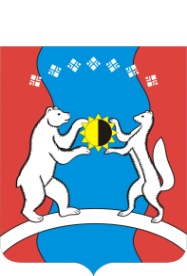 САХА ӨРӨСПҮҮБҮЛҮКЭТЭ«АЛДАН  ОРОЙУОНА»МУНИЦИПАЛЬНАЙТЭРИЛЛИИДЬАһАЛТАТАУУРААХ